PON 2007-2013: Competenze per lo sviluppo (F.S.E)- Ambienti per l'apprendimento (F.E.S.R)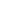 ReferenteScarica Manuale referente.pdf istruzioni_gestione.pdfFunzioni di coordinamento: il GOP, il Facilitatore e il Referente per la valutazioneDopo aver ricevuto username e password, le figure abilitate possono accedere al sistema dalla pagina di login della Gestione della Programmazione Unitaria 2007-2013 a cui si arriva, com’è già stato detto per il Dirigente, sia dal sito dei Fondi strutturali sia dal sito dell’Agenzia (cfr. pag. 7)Ciascuno di loro accederà all’area delle Scelte generali (cfr. pag. 7), ma saranno attive solo le funzioni alle quali è abilitato il profilo specifico (cfr. appendice 2).Per tutti i coordinatori (membri del Gruppo Operativo di Piano, Facilitatore, Referente per la valutazione) è attivo il link Gestione dei Piani, che conduce all’area in cui sono raccolte in modo organizzato le funzioni necessarie alla gestione in itinere e alla documentazione del processo a livello di piano, di obiettivo-azione o di singolo intervento.Una volta selezionato il bando di riferimento, la pagina si presenta divisa in due parti: sulla sinistra il menu delle cosiddette funzioni di coordinamento visualizzate a livello di piano con la possibilità di scendere però, nella documentazione, a livelli di dettaglio sempre maggiori (di obiettivo-azione e/o di singolo intervento); sulla destra l’elenco degli interventi di formazione e/o infrastrutturali autorizzati. Si riporta di seguito una descrizione del menu relativo alle funzioni di coordinamento:Resoconto attivitàIn quest’area il Dirigente Scolastico, i membri del GOP, il Referente per la valutazione e il Facilitatore possono registrare il resoconto orario delle attività svolte.Le funzioni disponibili sono l’inserimento attività e il riepilogo.Nella sezione Inserimento attività compare l’elenco delle figure di coordinamento per ciascuna delle quali è possibile registrare il calendario delle attività svolte e delle ore effettuate accedendo alla funzione di registrazione dal link Attività sulla destra. Nella pagina Gestione attività operatore, per poter inserire le ore mensili relative ad una specifica attività è necessario cliccare su Nuova Registrazione e compilare e salvare la maschera specificando oggetto dell’attività, mese di riferimento, ore.Nel Riepilogo si possono, quindi, visualizzare e esportare in file excel dei report complessivi delle ore effettuate da ciascun operatore nel Piano. Funzioni di prossima attivazione: banca dati didattica ed estrazioni statisticheProssimamente verranno attivate due nuove funzioni, con la finalità di aiutare la scuola a capitalizzare le esperienze migliori e a riflettere sui processi attuati. Si trattadella banca dati didattica per l’archiviazione organizzata degli strumenti (didattici, di verifica e valutazione ecc.) selezionati dal Facilitatore per quanto riguarda la didattica e dal Referente per la valutazione per le azioni di verifica e valutazione degli apprendimenti e messi a disposizione di docenti ed esperti impegnati nell’attività curricolare ed extracurricolare della scuolae delle estrazioni statistiche che consentono invece di condurre analisi quantitative relative agli interventi attuati.Riepilogo delle funzioni del GOP, del Facilitatore e del Referente per la valutazioneReferente per la valutazioneha il compito di coordinare gli interventi di verifica e valutazione degli apprendimenti nell’ambito degli interventi attivati nello svolgimento del Piano e di fare da interfaccia fra la scuola e gli interventi esterni di valutazione e di monitoraggio;registra nel Resoconto attività le attività svolte e le ore effettuate.Le tipologie di attività disponibili sono: riunione GOP, riunioni generiche, produzione materiali, gruppi di lavoro.